АКТобщественной проверкина основании плана работы Общественной палаты г.о. Королев, в рамках проведения системного и комплексного общественного контроля, проведен общественный контроль технической оснащенности фельдшерско-акушерского пункта (ФАП) ГБУЗ МО "Королёвская Городская больница", расположенного по адресу мкр-н Болшево, ул. Гайдара, д. 5/1,Сроки проведения общественного контроля:  24 января 2020 года.Основания для проведения общественного контроля: в соответствии с планом работы Общественной палаты г. о. Королёв.Форма общественного контроля:  общественный мониторинг Место осуществления общественного мониторинга:фельдшерско-акушерский пункт (ФАП) ГБУЗ МО "Королёвская Городская больница", расположенный по адресу мкр-н Болшево, ул. Гайдара, д. 5/1,Предмет мониторинга:  - техническая оснащенность фельдшерско-акушерского пункта (ФАП) накануне его открытия.Состав группы общественного контроля: члены комиссии «по качеству жизни граждан, социальной политике, трудовым отношениям, экологии, природопользованию и сохранению лесов» Общественной палаты г.о. Королев.Кошкина Любовь Владимировна, председатель комиссии.Сильянова Тамара Александровна, член комиссии.Белова Ольга Юрьевна, консультант-эксперт комиссии.В рамках послания к  Федеральному собранию В.В.Путин заявил, что в 2020 году в России необходимо "в полном объёме завершить развёртывание сети фельдшерско-акушерских пунктов". Общественная палата г.о. Королёв взяла под общественный контроль новые приоритеты и решения главы государства и активно участвует в их проработке и реализации.Оперативная рабочая группа по контролю доступности и качества медицины Общественной палаты г.о. Королёв 24 января в рамках Государственной программы МО "Здравоохранение Подмосковья" посетила фельдшерско-акушерский пункт (ФАП) ГБУЗ МО "Королёвская Городская больница", расположенный по адресу мкр-н Болшево, ул. Гайдара, д. 5/1,  накануне его открытия.Контрольный осмотр показал : ФАП - современное модульное здание, обеспеченное газо - электро - и водоснабжением,  которое имеет следующие помещения: кабинеты для приёма пациентов узкими специалистами; процедурную; комнату фельдшера и акушера;  палату дневного стационара; санузел для персонала; санузел для пациентов; санитарную комнату.Помещения соответствуют всем нормативным требованиям и полностью оснащены современной мебелью и медицинским оборудованием для проведения осмотров и контроля за здоровьем жителей отдалённого района г.о. Королёв .ФАП соответствует требованиям программы "Доступная среда" - оборудован пандусом с поручнями для маломобильных групп граждан. По данным проверки составлен АКТ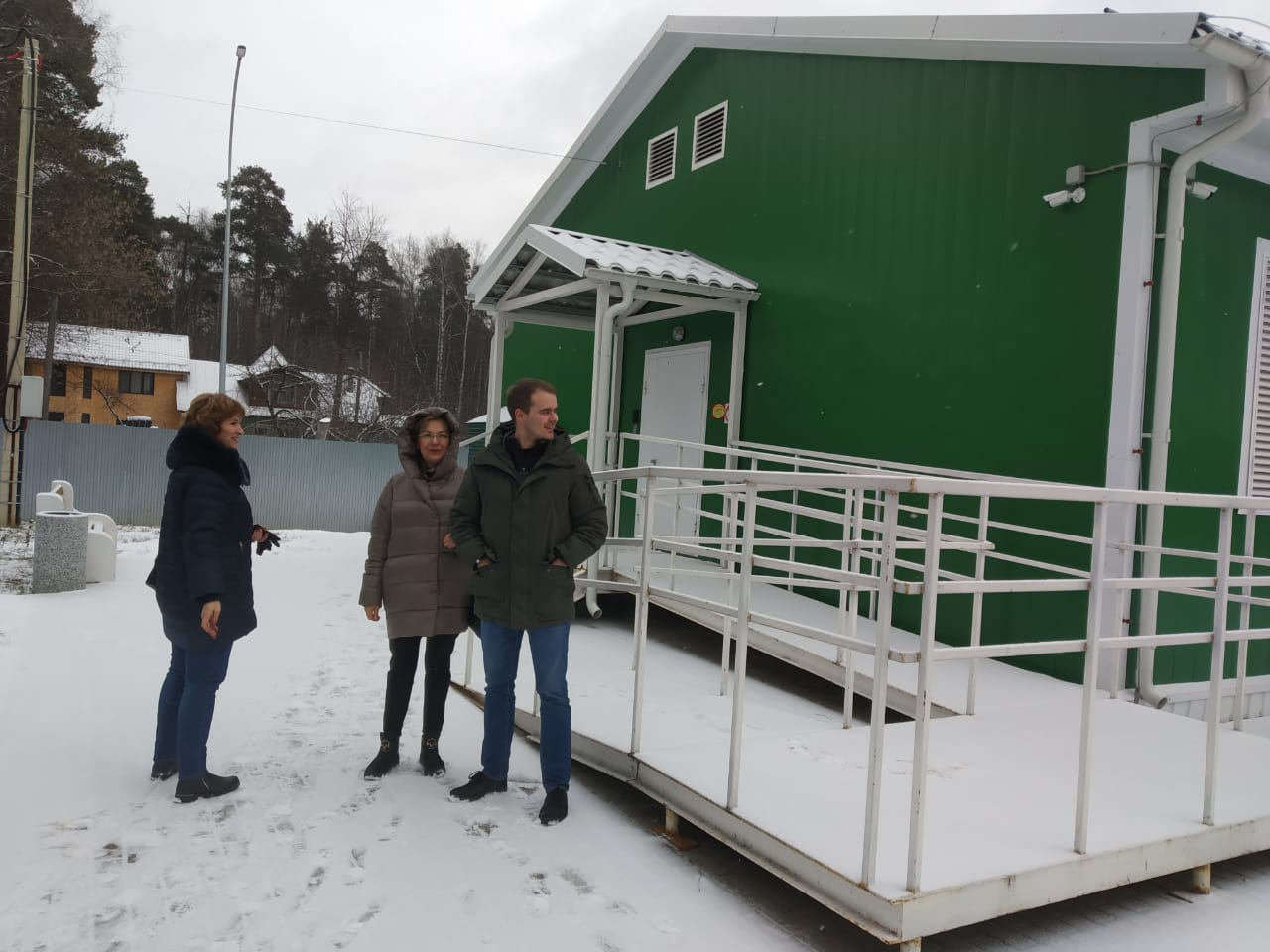 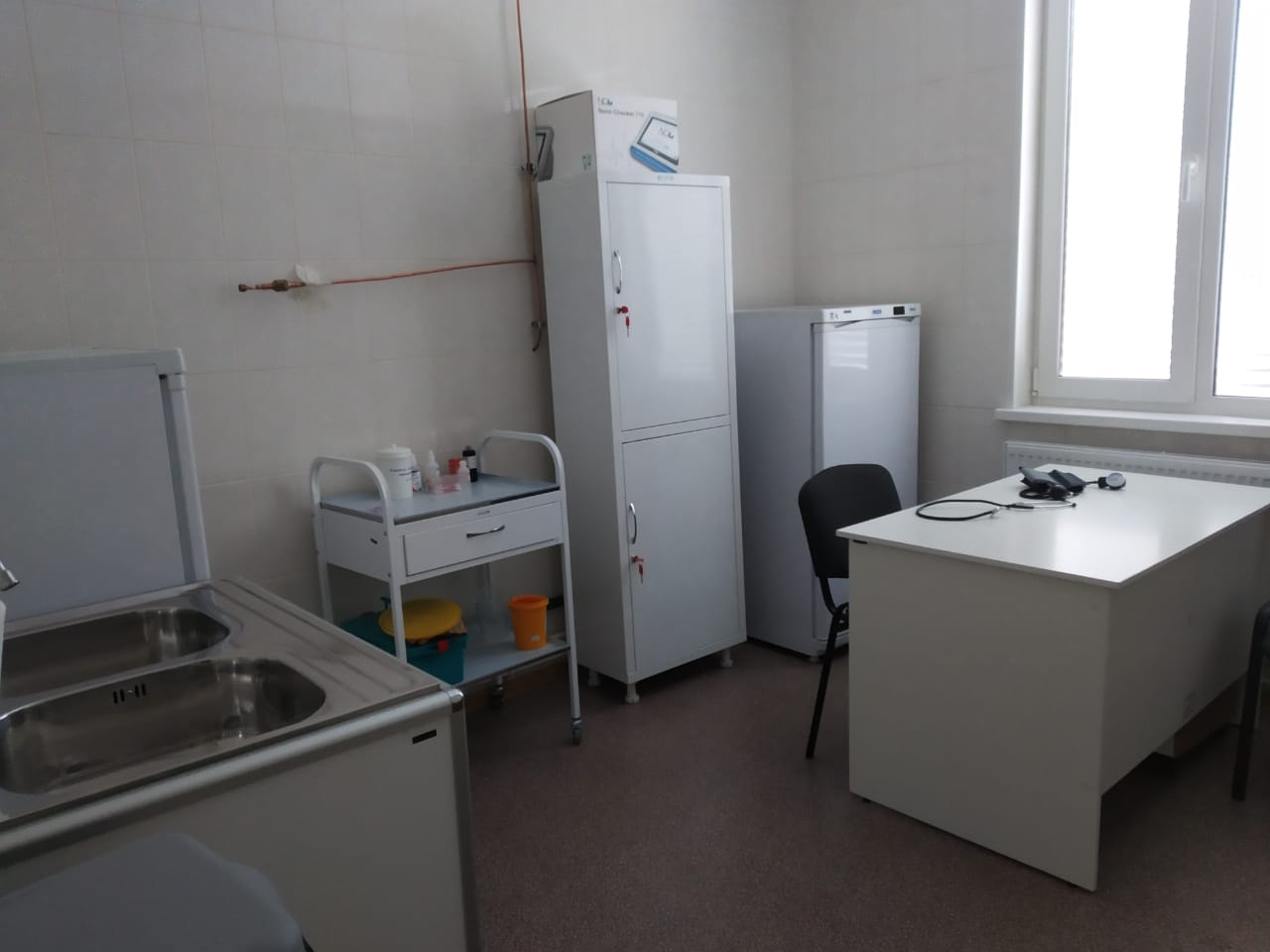 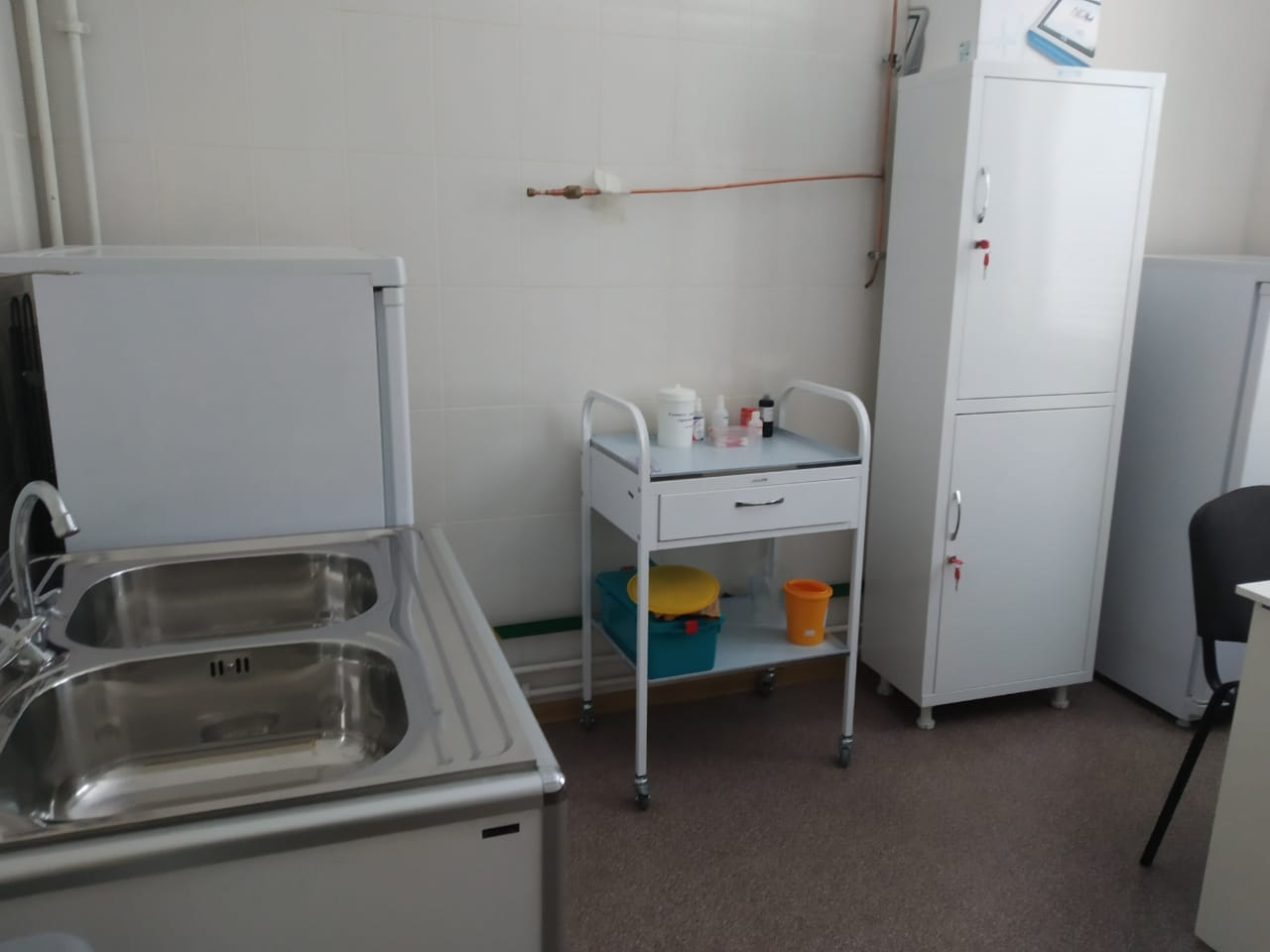 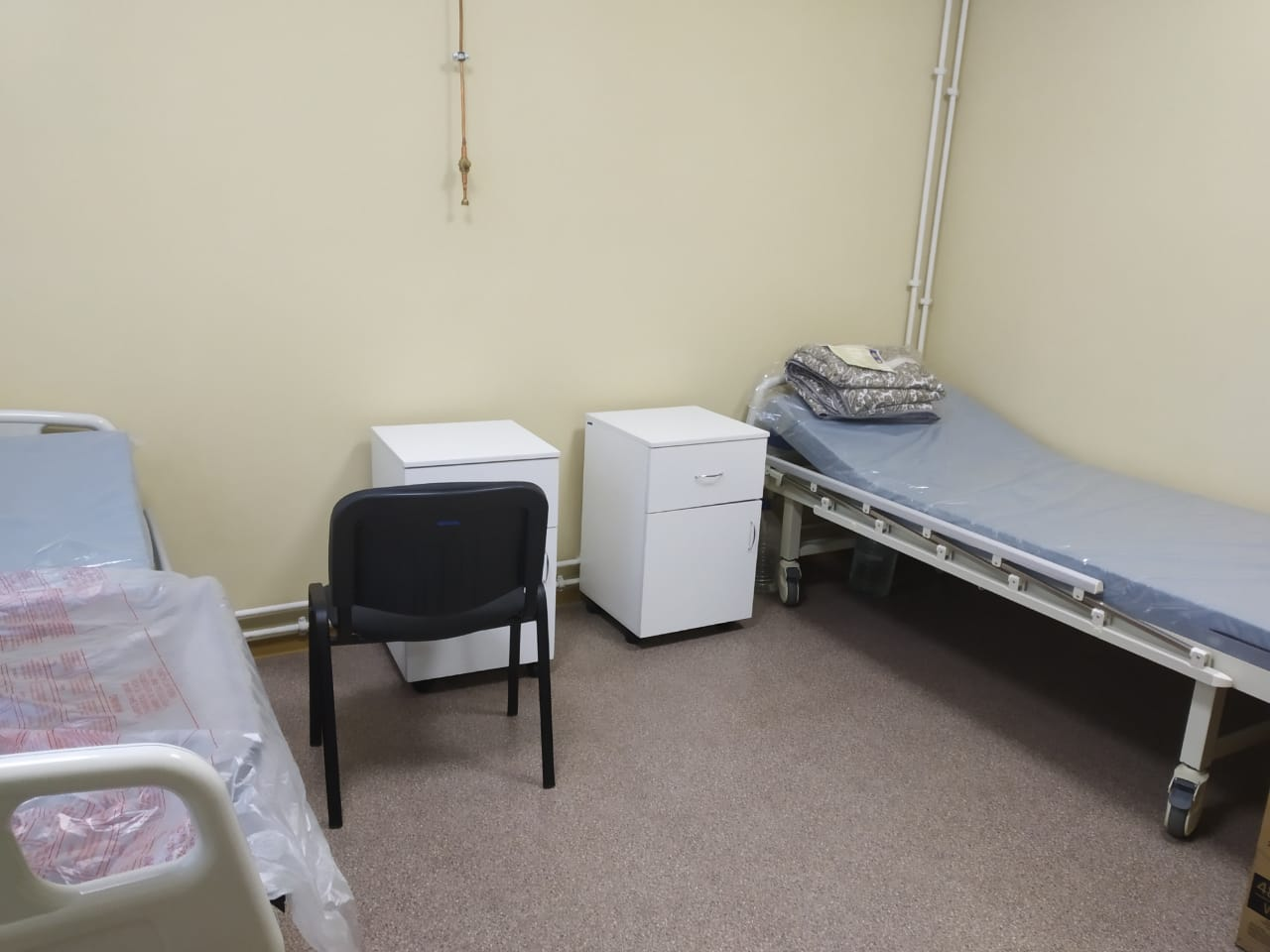 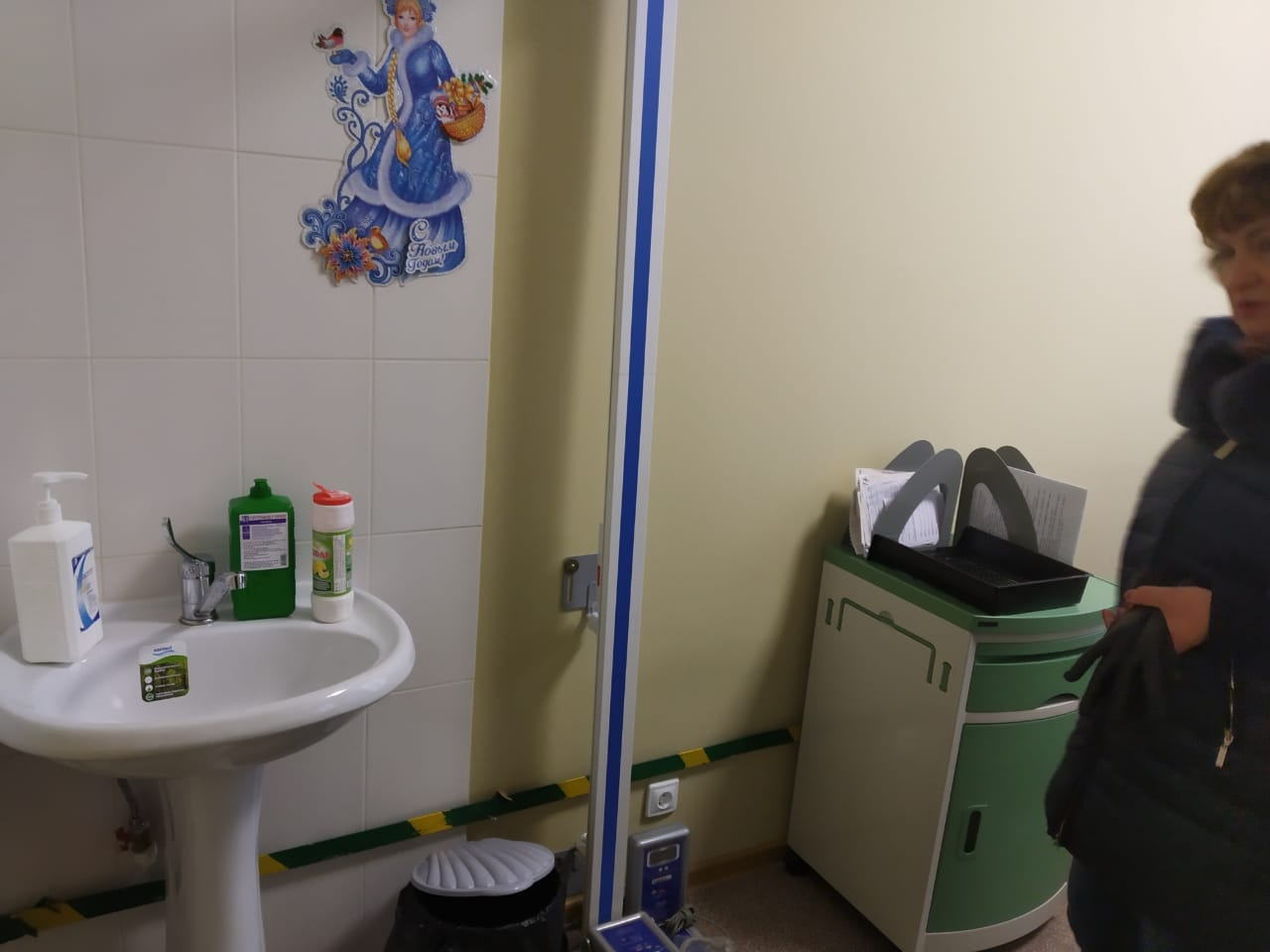 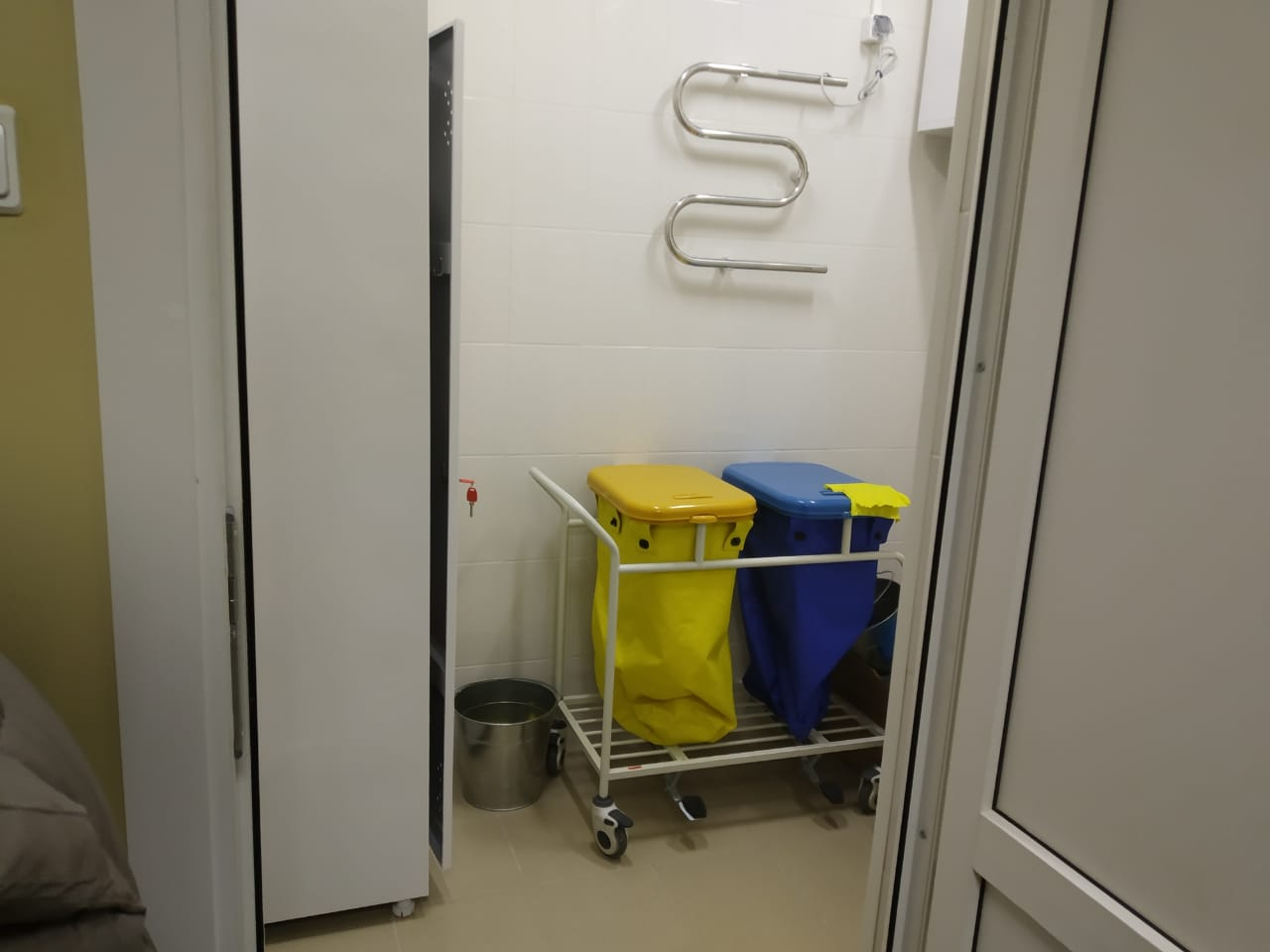 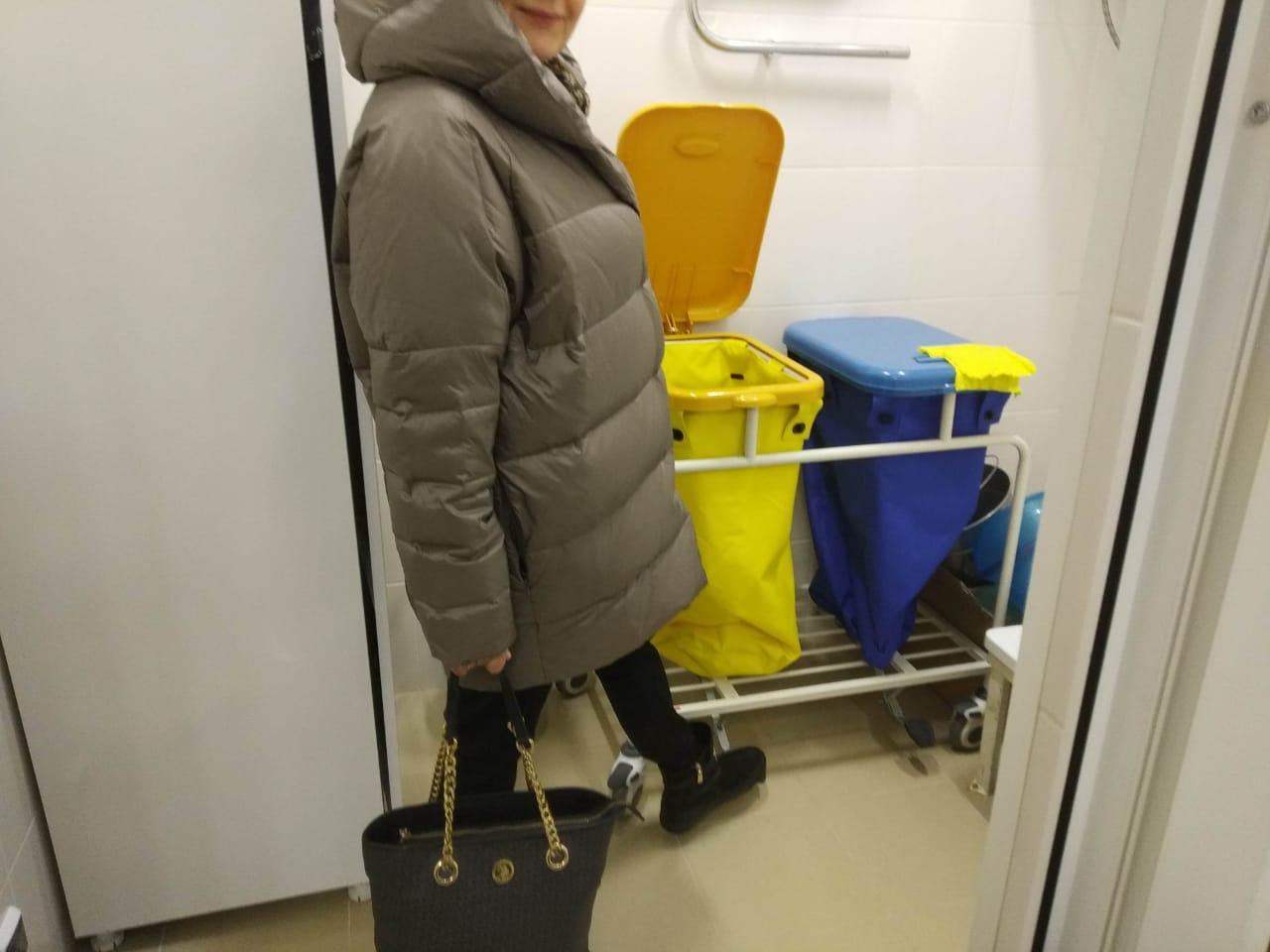 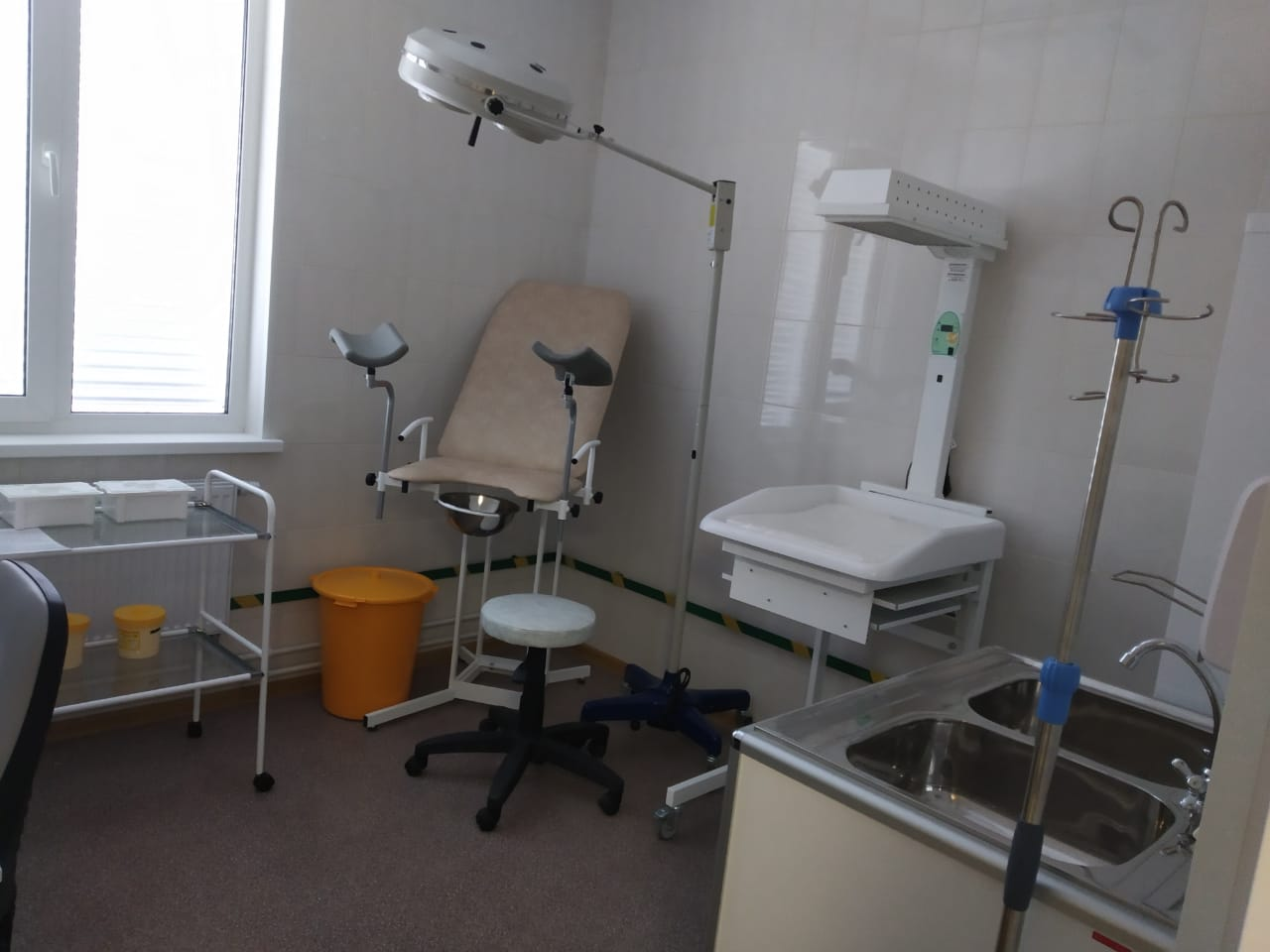 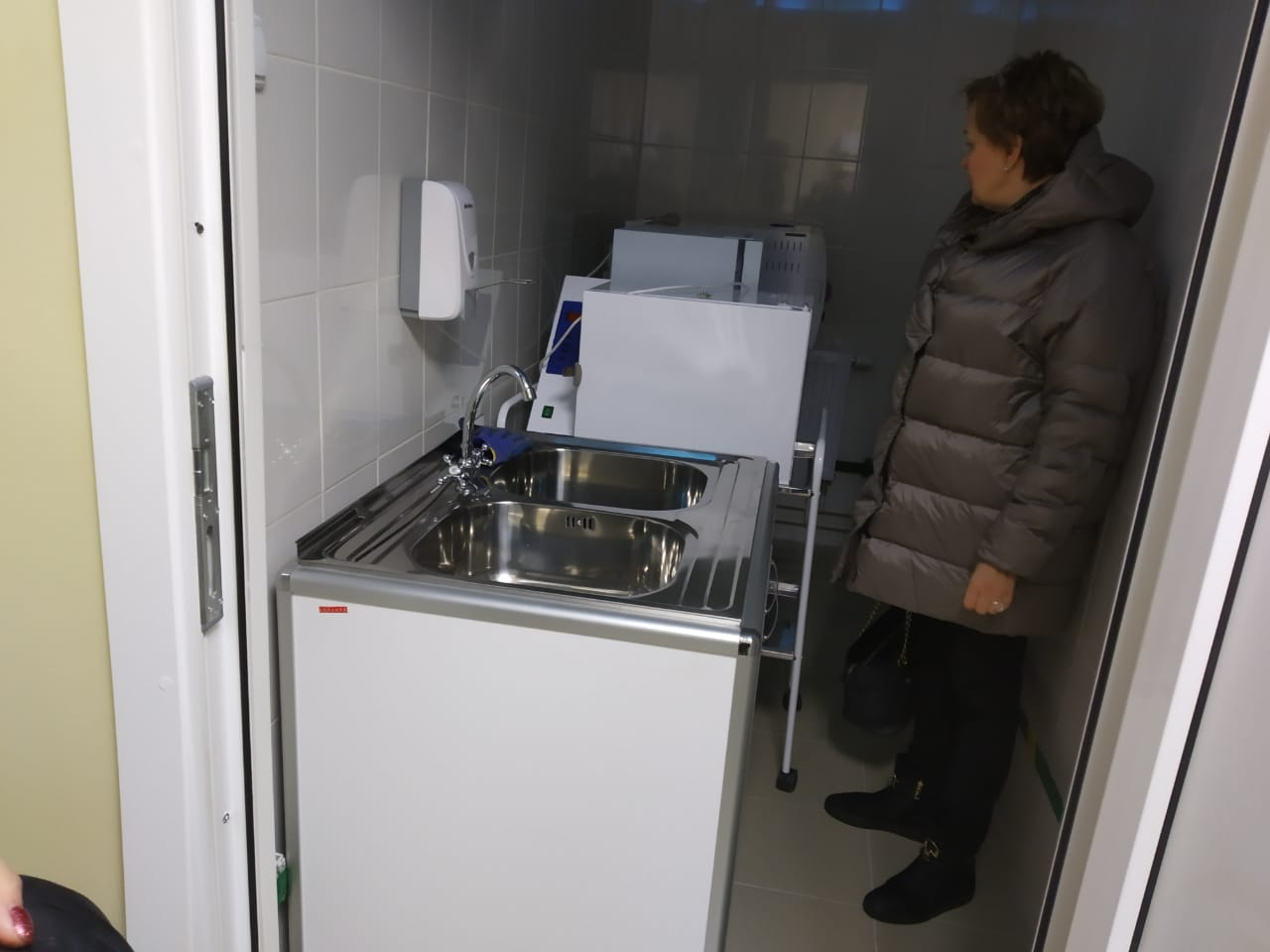 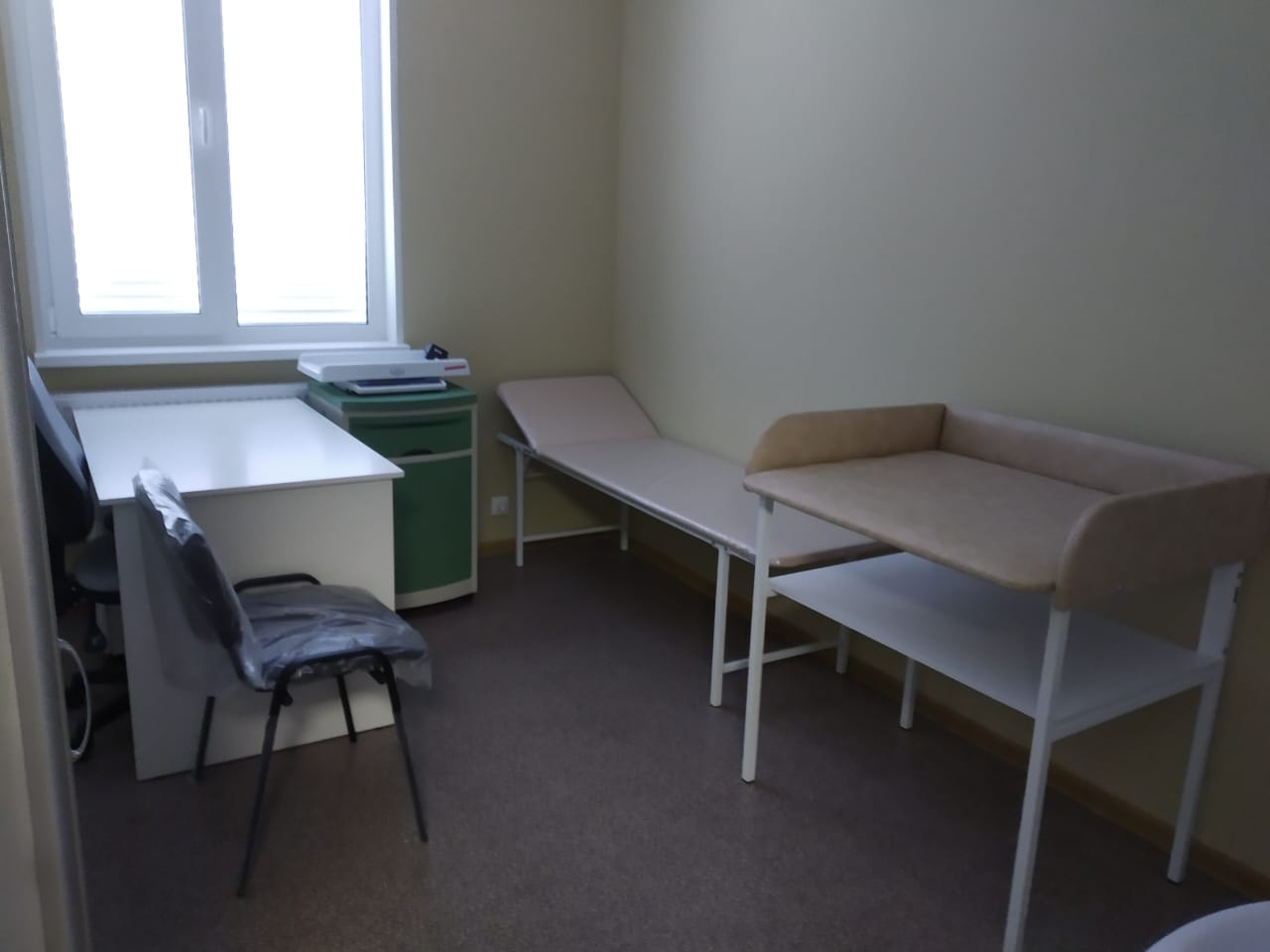 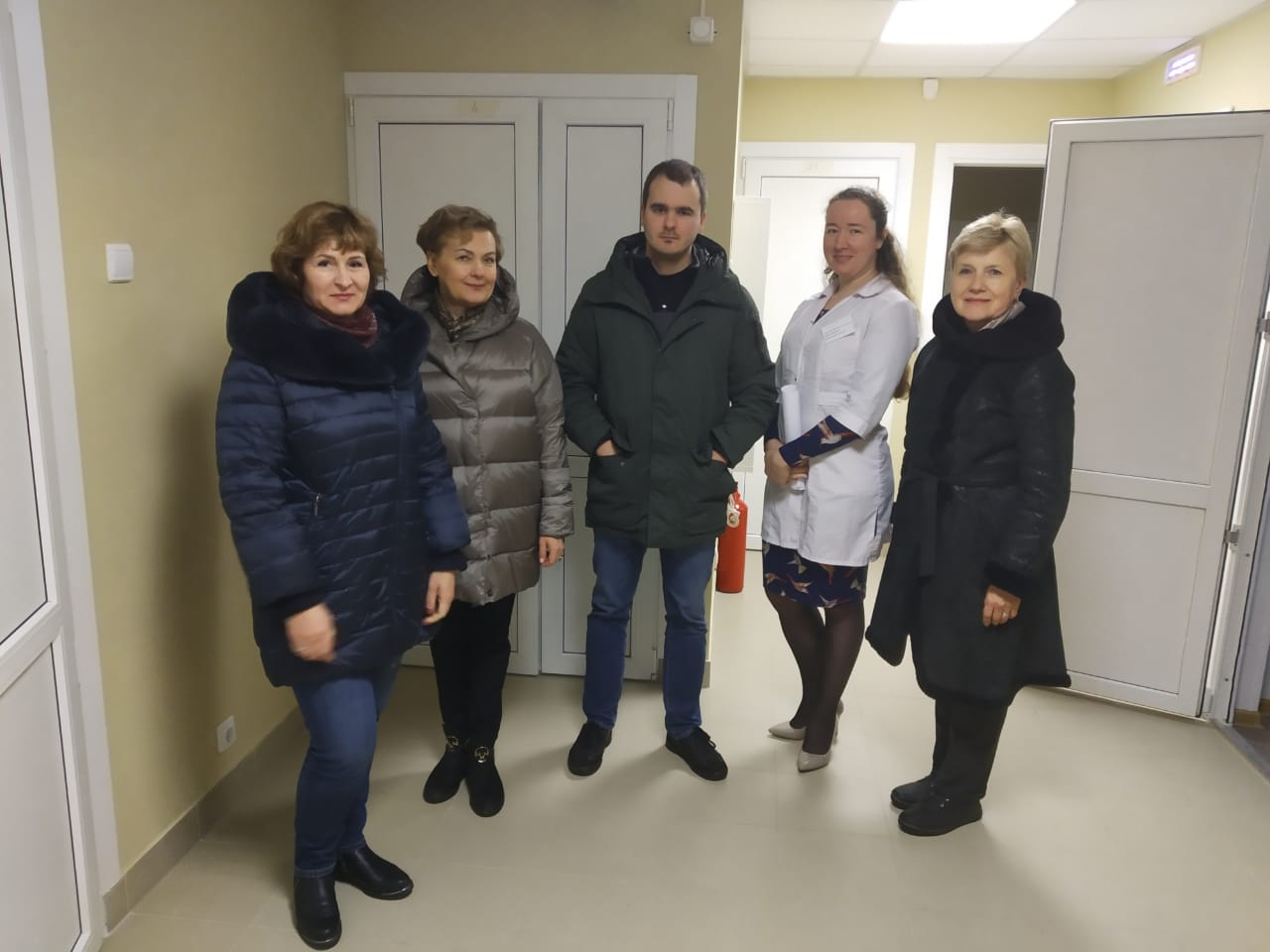 «УТВЕРЖДЕНО»Решением Совета Общественной палаты г.о. Королев Московской областиот 04.02.2020г. протокол № 02Председатель комиссии «по качеству жизни населения, социальной политике,…» Общественной палаты г.о. Королев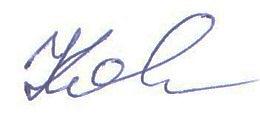 Л.В. Кошкина